POZVÁNKA  NA  TŘÍDNÍ  SCHŮZKYVe úterý 13.9. 2022 se konají na všech třídách od 15.30 hod. schůzky pro všechny rodiče (nové i stávající).Program:  ochrana osobních dat – aktualizace údajů (telefon, adresa, ...)     stravování, pitný režim  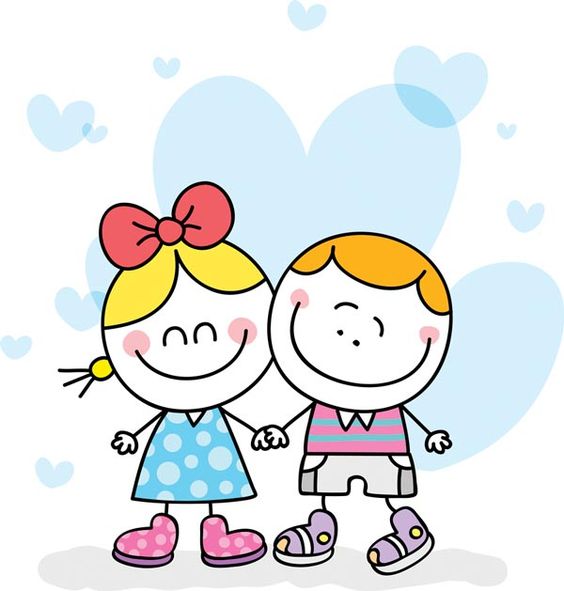  průběh školního roku (akce, aktivity, ...)  seznámení  s Třídním vzdělávacím programem, Školním řádem omlouvání předškoláků předávání informací… Prosíme o účast alespoň jednoho rodiče bez doprovodu dítěte.  Vyvěšeno: 5. 9. 2022		                                                                              Děkujeme